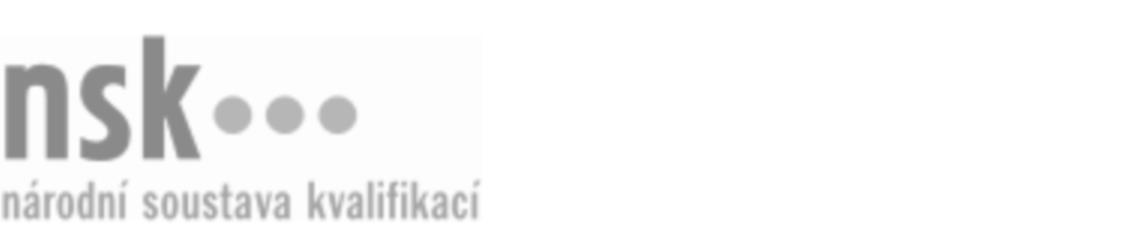 Autorizované osobyAutorizované osobyAutorizované osobyAutorizované osobyAutorizované osobyAutorizované osobyAutorizované osobyAutorizované osobyLesní dělník/dělnice ve školkařství (kód: 41-085-E) Lesní dělník/dělnice ve školkařství (kód: 41-085-E) Lesní dělník/dělnice ve školkařství (kód: 41-085-E) Lesní dělník/dělnice ve školkařství (kód: 41-085-E) Lesní dělník/dělnice ve školkařství (kód: 41-085-E) Lesní dělník/dělnice ve školkařství (kód: 41-085-E) Lesní dělník/dělnice ve školkařství (kód: 41-085-E) Lesní dělník/dělnice ve školkařství (kód: 41-085-E) Autorizující orgán:Autorizující orgán:Ministerstvo zemědělstvíMinisterstvo zemědělstvíMinisterstvo zemědělstvíMinisterstvo zemědělstvíMinisterstvo zemědělstvíMinisterstvo zemědělstvíMinisterstvo zemědělstvíMinisterstvo zemědělstvíMinisterstvo zemědělstvíMinisterstvo zemědělstvíMinisterstvo zemědělstvíMinisterstvo zemědělstvíSkupina oborů:Skupina oborů:Zemědělství a lesnictví (kód: 41)Zemědělství a lesnictví (kód: 41)Zemědělství a lesnictví (kód: 41)Zemědělství a lesnictví (kód: 41)Zemědělství a lesnictví (kód: 41)Zemědělství a lesnictví (kód: 41)Povolání:Povolání:Lesní dělníkLesní dělníkLesní dělníkLesní dělníkLesní dělníkLesní dělníkLesní dělníkLesní dělníkLesní dělníkLesní dělníkLesní dělníkLesní dělníkKvalifikační úroveň NSK - EQF:Kvalifikační úroveň NSK - EQF:222222Platnost standarduPlatnost standarduPlatnost standarduPlatnost standarduPlatnost standarduPlatnost standarduPlatnost standarduPlatnost standarduStandard je platný od: 07.10.2020Standard je platný od: 07.10.2020Standard je platný od: 07.10.2020Standard je platný od: 07.10.2020Standard je platný od: 07.10.2020Standard je platný od: 07.10.2020Standard je platný od: 07.10.2020Standard je platný od: 07.10.2020Lesní dělník/dělnice ve školkařství,  29.03.2024 10:39:33Lesní dělník/dělnice ve školkařství,  29.03.2024 10:39:33Lesní dělník/dělnice ve školkařství,  29.03.2024 10:39:33Lesní dělník/dělnice ve školkařství,  29.03.2024 10:39:33Lesní dělník/dělnice ve školkařství,  29.03.2024 10:39:33Strana 1 z 2Strana 1 z 2Autorizované osobyAutorizované osobyAutorizované osobyAutorizované osobyAutorizované osobyAutorizované osobyAutorizované osobyAutorizované osobyAutorizované osobyAutorizované osobyAutorizované osobyAutorizované osobyAutorizované osobyAutorizované osobyAutorizované osobyAutorizované osobyNázevNázevNázevNázevNázevNázevKontaktní adresaKontaktní adresa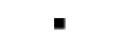 Ing. Tipmann LubomírIng. Tipmann LubomírIng. Tipmann LubomírIng. Tipmann LubomírIng. Tipmann LubomírNa Hampuši 93, 41723 KošťanyNa Hampuši 93, 41723 KošťanyIng. Tipmann LubomírIng. Tipmann LubomírIng. Tipmann LubomírIng. Tipmann LubomírIng. Tipmann LubomírNa Hampuši 93, 41723 KošťanyNa Hampuši 93, 41723 KošťanyNa Hampuši 93, 41723 KošťanyNa Hampuši 93, 41723 KošťanyLesní dělník/dělnice ve školkařství,  29.03.2024 10:39:33Lesní dělník/dělnice ve školkařství,  29.03.2024 10:39:33Lesní dělník/dělnice ve školkařství,  29.03.2024 10:39:33Lesní dělník/dělnice ve školkařství,  29.03.2024 10:39:33Lesní dělník/dělnice ve školkařství,  29.03.2024 10:39:33Strana 2 z 2Strana 2 z 2